INDICAÇÃO Nº 4795/2017Sugere ao Poder Executivo Municipal, a retirada de montes de terra junto à área pública, na Rua Francisco Braga, defronte ao nº 33, no bairro Jardim Batagin.Excelentíssimo Senhor Prefeito Municipal, Nos termos do Art. 108 do Regimento Interno desta Casa de Leis, dirijo-me a Vossa Excelência para sugerir que, por intermédio do Setor competente, seja realizada a retirada de montes de terra junto à área pública, na Rua Francisco Braga, defronte ao nº 33, no bairro Jardim Batagin, neste município. Justificativa: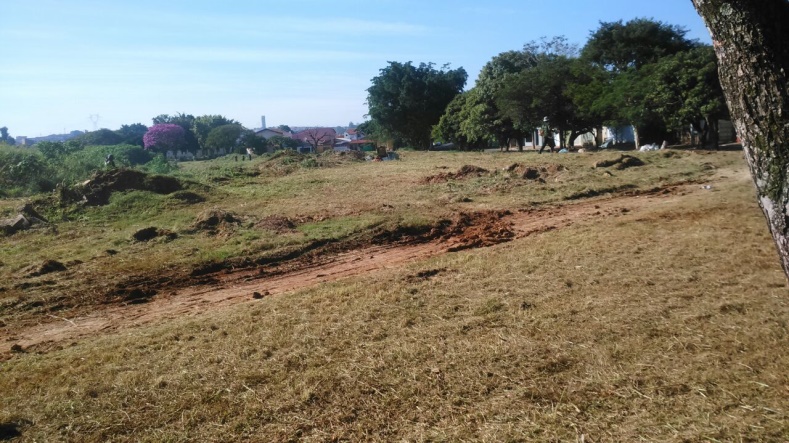 Munícipes procuraram por este vereador uma vez que existem no local alguns montes de terra, os quais já estão gerando mato, inclusive, este fato traz incômodo e transtornos até mesmo para a equipe de roçagem e limpeza da Prefeitura Municipal, pois este vereador esteve acompanhando os trabalhos e verificou-se a necessidade de retirar a terra do local para trazer maior agilidade na execução do serviço.Plenário “Dr. Tancredo Neves”, em 25 de maio de 2.017.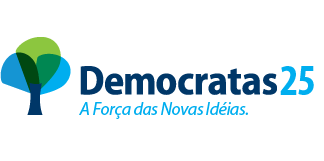 JESUS VENDEDOR-Vereador / Vice Presidente-